2de Overnachtfond vlucht 2016 vanuit Bordeaux op 24 juni.          Aantal duiven in concours: 82.                                                 Winnaar: Wout de Vries met Jane (13-3308034)  			     Snelheid: 1321,70 m/pm.Zaterdagmorgen vroeg, om 6:21 de eerste melding van Bordeaux. En is het bij een lid van onze vereniging, Wout de Vries in Middelburg!! Dat is toch een fantastische ervaring, zo’n vroege duif, als er nog niets bekend is, kippenvel!! In de overvlucht nog net 1 sneller, maar naast natuurlijk de 1ste in de vereniging ook een 1ste provinciaal en een 2de Nationaal.De duivin die deze prachtige prestatie leverde luistert voortaan naar de naam Jane. Kijk naar de mooie foto, inderdaad vernoemd naar de kleindochter van Wout. Over de prestaties van Jane op de overnacht kunnen we het volgende vertellen: als 2-jaars in het najaar op de overnachtvlucht Limoges en in 2015 een 3de plaats in de vereniging ook op Bordeaux. Of deze knalprestatie ook het einde van de vliegcarrière van Jane betekent en ze een plaatsje op het kweekhok krijgt wist Wout nog niet.Jane werd ingekorfd op een nestje met, om met Wout te spreken, een iets te groot jong. De ploeg voor Sint Vincent en Bordeaux werd namelijk tegelijk gekoppeld. Met een kleine accommodatie moet je soms keuzes maken. Voor de motivatie is het in ieder geval geen nadeel geweest, dat blijkt wel.Jane is een fraai gebouwde duivin, zoals meestal bij de duiven voor deze discipline aan de kleine kant, maar wat opvalt bij het ter hand nemen een prachtig oog en vooral een perfect evenwicht.Jane is gekweekt uit een doffer van de gebroeders Dingemanse uit Arnemuiden (als ei gehaald) en een duivin van Wout zelf, een dochter van de witte Dax. De witte Dax, zoals de naam al zegt een vroege prijs nationaal op Dax, is zo’n beetje de stammoeder van het hok van Wout.Wout is een gevestigde waarde op de overnachtvluchten. Al eerder werden een vroege prijzen nationaal gespeeld, deze prestatie op Bordeaux is voorlopig wel het hoogtepunt. Maar wie weet, in de woorden van Wout; een 2de nationaal, dan blijft er nog wat te wensen over, nog 1 trapje hoger. Ook dit seizoen al goed op Sint Vincent met een 8ste provinciaal en Teletekst.Bij Wout draait alles om de overnacht. En zoals al gemeld, de duiven worden op nest gespeeld. Op programmavluchten wordt wel ingekorfd en af en toe ook voor prijs, maar deze vluchten zijn om in te vliegen en kilometers te maken. De voorkeur gaat uit naar de middaglossingen van het nationaal programma, af en toe wordt ook wel op de ZLU vluchten meegedaan. Dit seizoen wat minder, het moeizaam verlopende seizoen heeft ook bij Wout pluimen gekost.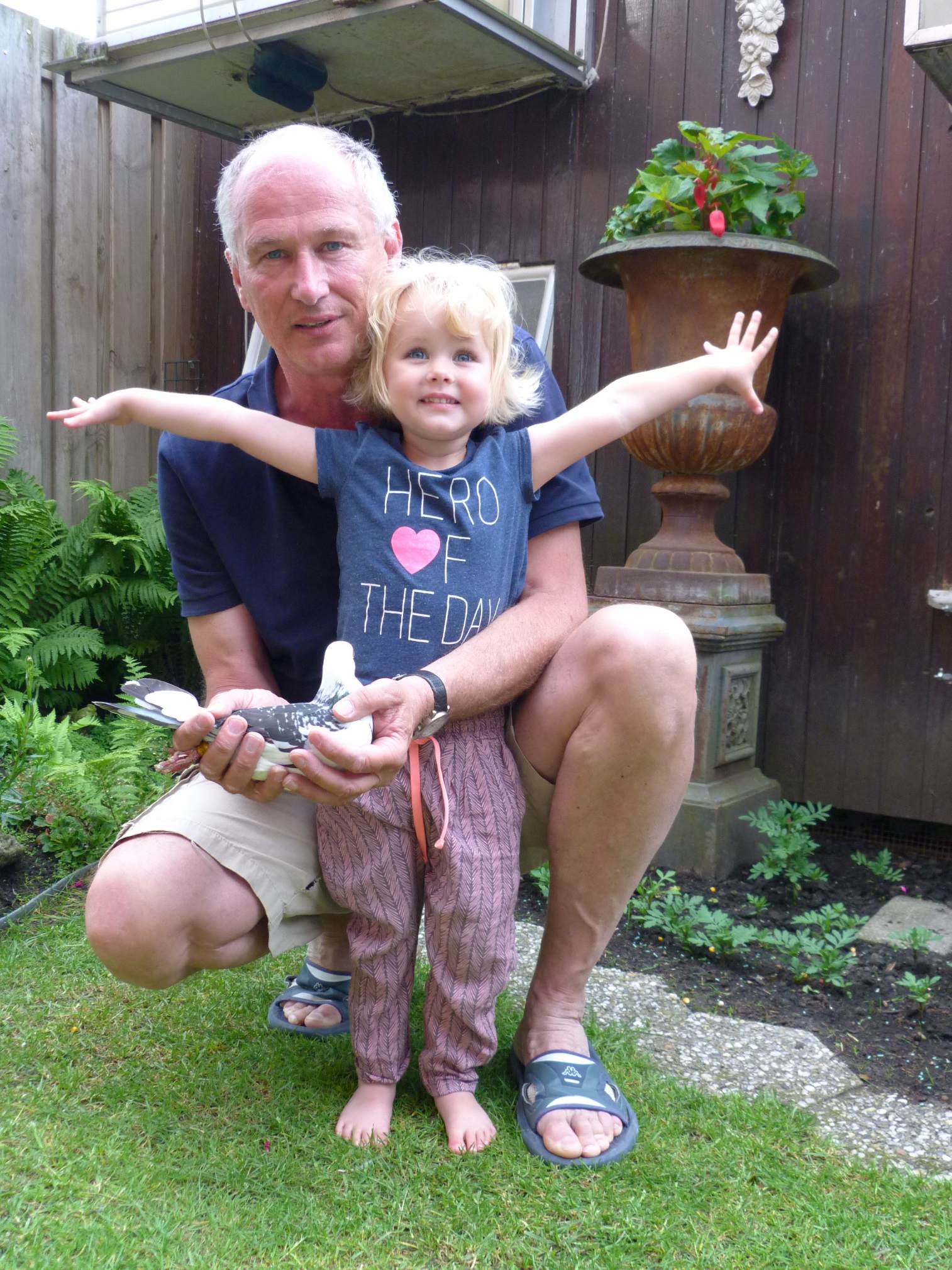 						Jane, Jane en Wout	Wout, nog veel succes met de rest van het fond programma. Ik denk zomaar dat dit niet de laatste keer is dat ik voor een reportage naar de Veerseweg afreis.Een 50% of meer score voor Wout de Vries met 5 van de 10 en Gijs Baan met 5 van de 10, Dick Beekman met 3 van de 3 en Combinatie Wielemaker met 1 van de 2.